UNIT 4:  Eukaryotic Cells   			                  Name:  _____________________Essential Idea(s):Eukaryotes have a much more complex cell structure than prokaryotes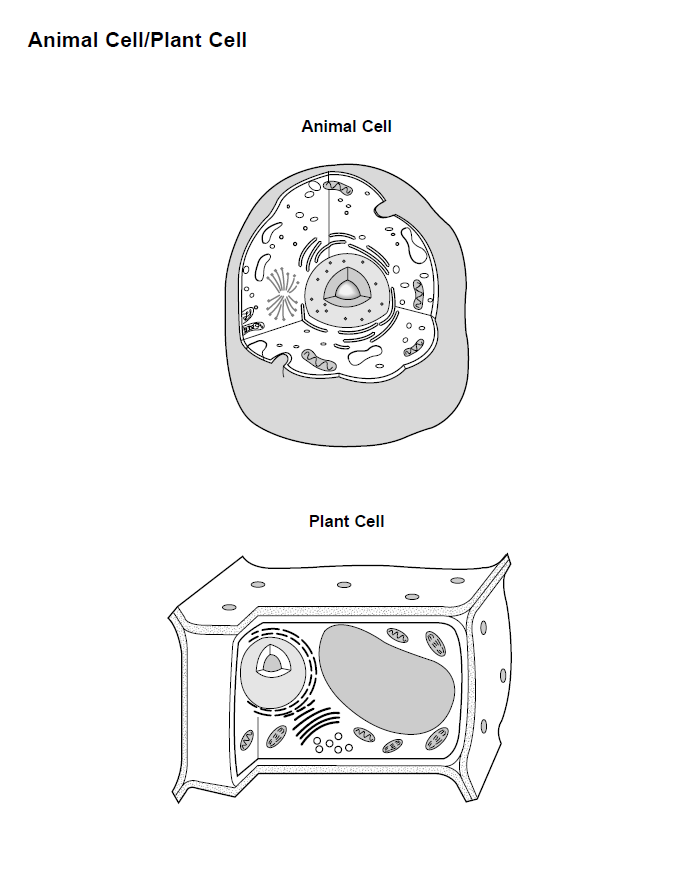 Eukaryotic Cells Structure and Function								                                     ENDOMEMBRANE SYSTEM	  					                                			                   Definition of ENDOMEMBRANE SYSYTEM: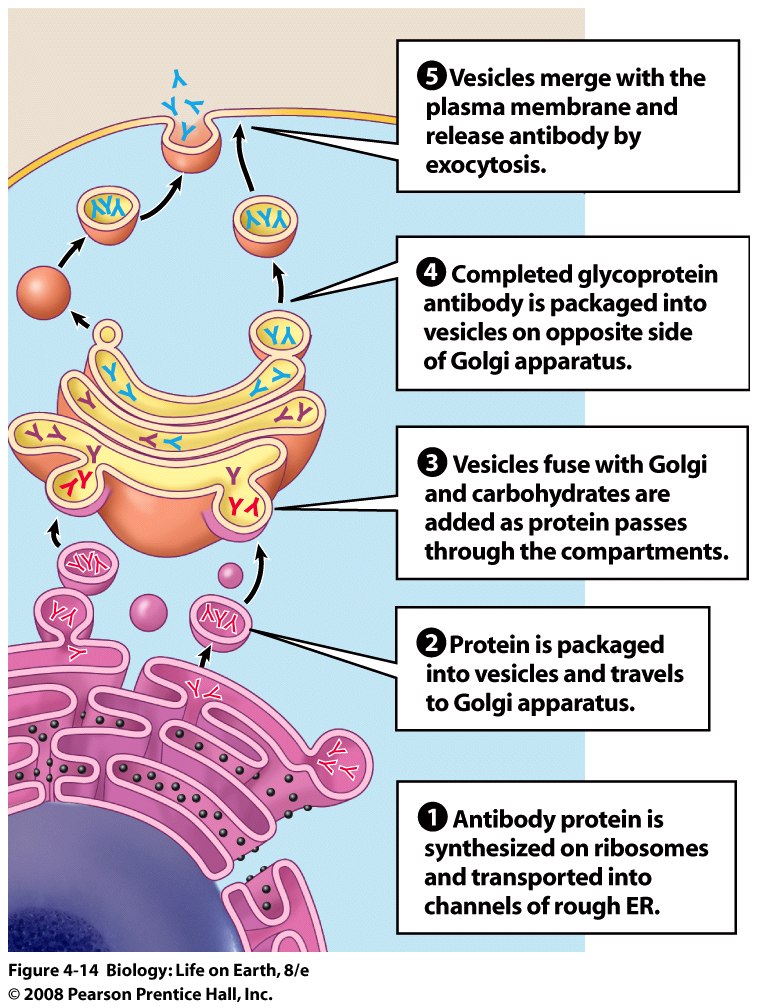 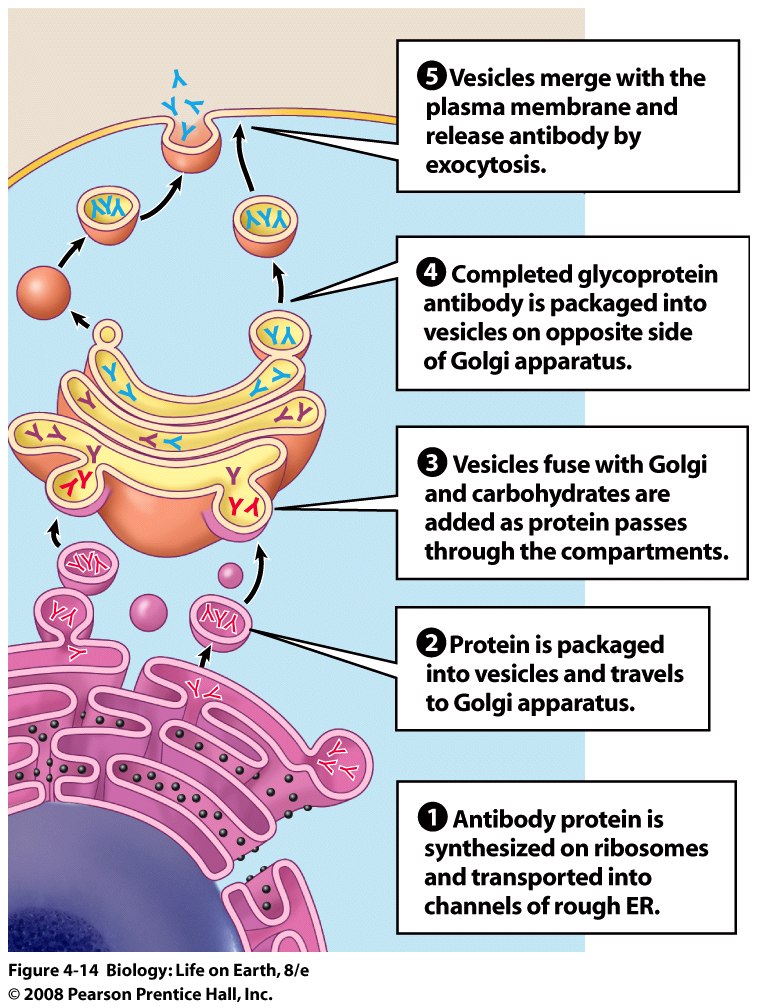 Where did it come from?The hypothesis is that eukaryotes evolved from prokaryotes.  In the early prokaryotic cells, there was an infolding of the plasma membrane into the cytoplasm.  We see this in some prokaryotic cells today (the mesosome).   The infolded membrane began to specialize for particular tasks.  This would explain why the endomembrane system is a phospholipid bilayer, just like the cell membrane.  Two processes are thought to have led to the ORIGIN OF EUKARYOTES:Infoldings of the prokaryotic cell membraneCreates internal micro-environmentsAdvantage = increase efficiency 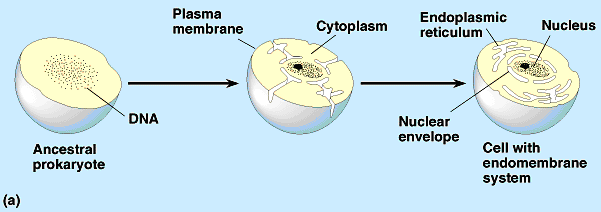 Theory of Endosymbiosis Early eukaryotic cells engulfed aerobic bacteria but  did not digest them.  Led to the origin of mitochondria.  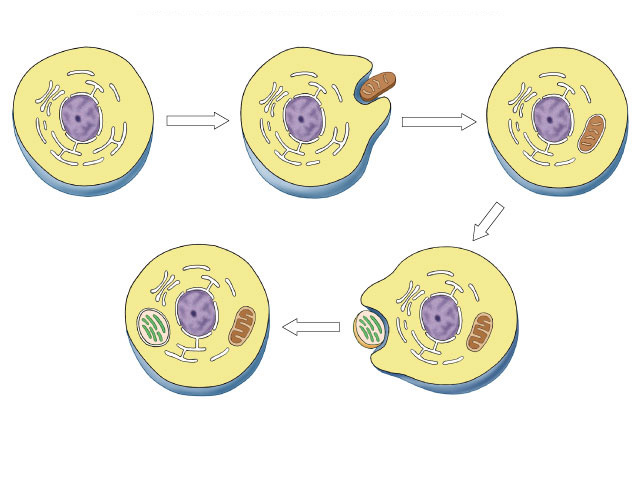 Early eukaryotic cells engulfed photosynthetic bacteria but did not digest them.  Led to origin of chloroplasts.  IB Assessment Statements and Class ObjectivesIB Assessment Statements and Class Objectives1.2.U2Eukaryotes have a compartmentalized cell structure.State the meaning and advantages of eukaryotic cells being “compartmentalized.”1.2.S2Drawings of the ultrastructure of eukaryotic cells based on electron micrographs.Recognize features and identify structures in micrographs of eukaryotic cells (inclusive of the plasma membrane, cytoplasm, free 80s ribosomes, nucleus, rough endoplasmic reticulum, Golgi apparatus, lysosome, mitochondria, chloroplast, vacuoles, vesicles, centrioles, microtubules, cilia, flagella and cell wall).Given a micrograph, draw and label the ultrastructure of a eukaryotic cell.1.2.S3Interpretations of electron micrographs to identify organelles and deduce the function of specialized cells.Explain why cells with different functions will have different structures.Identify ultrastructures visible in a micrograph of a eukaryotic cell.Given a micrograph of a cell, deduce the function of the cell based on the structures present.1.4.U3Vesicles move materials within cells.List two reasons for vesicle movement.Describe how organelles of the endomembrane system function together to produce and secrete proteins (rough ER, smooth ER, Golgi and vesicles).Outline how phospholipids and membrane bound proteins are synthesized and transported to the cell membrane.1.2.A1Structure and function of organelles within exocrine gland cells of the pancreas.State the function of an exocrine gland cell.Describe the function of the following structures in an exocrine gland cell:  plasma membrane, nucleus, mitochondria, Golgi apparatus, lysosomes, vesicles and endoplasmic reticulum.1.2.A2Structure and function of organelles within palisade mesophyll cells of the leaf.State the function of a palisade mesophyll cell.Describe the function of the following structures in a palisade mesophyll cell:  cell wall, plasma membrane, chloroplasts, vacuole, nucleus, and mitochondria.1.5.U3The origin of eukaryotic cells can be explained by the endosymbiotic theory.State the endosymbiosis theory.Outline the major events in the origin of eukaryotic cells.Describe the evidence for the endosymbiotic theorySketchDetailsDetailsSketchDetailsDetails1Name:  Plasma (cell) membraneFunction:  Gives the cells shape and regulates the movement of substances into and out of the cell. Name:  Plasma (cell) membraneFunction:  Gives the cells shape and regulates the movement of substances into and out of the cell. 2Name: MitochondriaFunction:  Name: MitochondriaFunction:  3Name: RibosomeFunction:  Name: RibosomeFunction:  4Name: Rough Endoplasmic ReticulumFunction:Name: Rough Endoplasmic ReticulumFunction:5Name: Smooth Endoplasmic ReticulumFunction:  Name: Smooth Endoplasmic ReticulumFunction:  6     Name:  GolgiFunction:  Name:  GolgiFunction:  77Name: VesicleFunction:  88Name: NucleusFunction:  99Name: VacuoleFunction:  1010Name: ChloroplastFunction:  1111Name: CytoskeletonFunction:  1212Name:  Cilia and flagella Function:  1313Name:  Cell WallFunction:  14  14  Name:  Extracellular matrixFunction:  Structural evidenceBoth mitochondria & chloroplastsGenetic evidenceBoth mitochondria & chloroplasts Functional evidenceBoth mitochondria & chloroplasts